CLARK COUNTY FAIRGROUNDS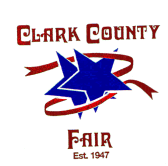           Campsite Transfer FormDate						Campsite #					Current Site Owner Name								Address												Phone												I, the above signed, hereby transfer and relinquish all rights to the campsite listed above to the person identified below as the transferee.New Owner Name										Full Address											Phone #					Email:						I understand that the transferee has until the annual deadline to purchase the permit and, if not purchased by the transferee by the deadline, the campsite will return to the fair board to be put in the lottery.Current Owner Signature									New Owner Signature										Fair Office Representative									Driver’s License of both parties need to be presented.
